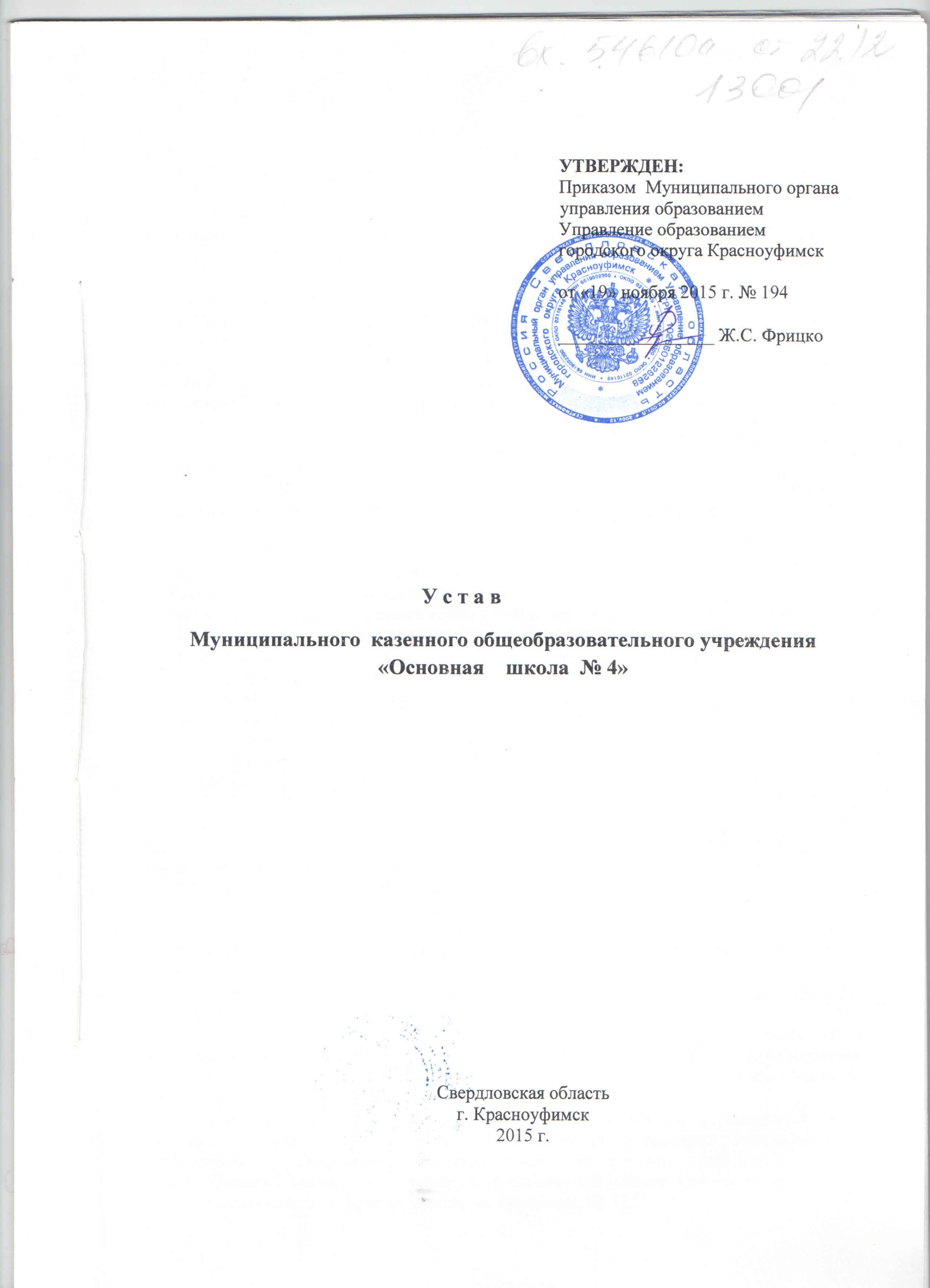 Глава 1. Общие положения1. Муниципальное  казенное общеобразовательное учреждение  «Основная    школа  № 4»  создано для оказания муниципальных услуг  в целях обеспечения реализации предусмотренных законодательством Российской Федерации полномочий органов местного самоуправления городского округа Красноуфимск в сфере образования, путем изменения типа Муниципального  общеобразовательного  учреждения  основная  общеобразовательная  школа  № 4 на основании Постановления Главы городского округа  Красноуфимск № 1438 от 10.12.2013г «Об изменении наименования муниципальных образовательных учреждений  городского округа Красноуфимск».2. Муниципальное казенное общеобразовательное учреждение основная общеобразовательная школа № 4 переименовано Постановлением Главы городского округа Красноуфимск от 02.11.2015г № 947 «Об изменении наименования существующих муниципальных образовательных учреждений городского округа Красноуфимск» в  Муниципальное  казенное общеобразовательное учреждение  «Основная    школа  № 4».  3. Полное наименование: Муниципальное  казенное общеобразовательное учреждение  «Основная    школа  № 4»  (далее  Школа), Сокращенное наименование: МКОУ ОШ  № 4.  Сокращенное наименование  может использоваться наряду с полным наименованием на печати, в официальных документах и в символике Школы.4. Тип:   общеобразовательное учреждение.5.  Организационно – правовая форма:  казенное учреждение6. Школа  создана  без ограничения срока деятельности,   является некоммерческой организацией и не ставит основной целью своей деятельности извлечение прибыли.7. Место нахождения: Муниципальное образование городской округ  Красноуфимск.7.1. Юридический адрес:	623300, СВЕРДЛОВСКАЯ ОБЛАСТЬ,	г. КРАСНОУФИМСК,  ул. НЕФТЯНИКОВ,  12.7.2. Фактический адрес:	623300, СВЕРДЛОВСКАЯ ОБЛАСТЬ	г. КРАСНОУФИМСК, ул. НЕФТЯНИКОВ, 12 	623300, СВЕРДЛОВСКАЯ ОБЛАСТЬ	г. КРАСНОУФИМСК, ул. МАЙСКАЯ, 66А 7.3.  Почтовый адрес и место хранения документов Школы:623300, СВЕРДЛОВСКАЯ ОБЛАСТЬ,	г. КРАСНОУФИМСК,  ул. НЕФТЯНИКОВ,  12.По данному адресу размещается единоличный исполнительный орган – директор.7.4. Школа  имеет адрес электронной почты: school4_@mail.ru.,  официальный сайт в сети  «Интернет»: http://school4kruf.ucoz.ru.7.5. Порядок функционирования сайта  Школы определяется  Положением, утвержденным директором Школы,  разработанным в соответствии  с законодательством Российской Федерации.8. Учредителем  и собственником имущества Школы является Муниципальное образование городской округ Красноуфимск.9. Функции и полномочия учредителя Школы осуществляет Муниципальный орган управления образованием Управление образованием городского округа Красноуфимск (далее – Учредитель). Юридический  адрес Учредителя: 623300, Свердловская область, г. Красноуфимск, ул. Советская, 25.Функции и полномочия собственника имущества Школы осуществляет орган местного самоуправления, уполномоченный в сфере управления муниципальным имуществом  «Управление муниципальным имуществом городского округа Красноуфимск»  (далее – Собственник). Юридический  адрес Собственника: 623300, Свердловская область, г. Красноуфимск, ул. Советская, 25-122.10. Отношения между Школой и Учредителем  определяются действующим законодательством Российской Федерации, нормативно-правовыми актами органов местного самоуправления муниципального образования городской округ Красноуфимск и настоящим Уставом. Учредитель несет ответственность по обязательствам Учреждения в случаях и пределах, установленных   законодательством Российской Федерации. Школа не несет ответственности по обязательствам Учредителя и созданных им юридических лиц.11. Отношения Школы с обучающимися и их родителями (законными представителями) регулируются в порядке, установленном Федеральным законом от 29.12.2012 № 273-ФЗ "Об образовании в Российской Федерации" (далее – Федеральный закон «Об образовании в Российской Федерации") и настоящим Уставом.12. Имущество закрепляется  за Школой на праве оперативного управления в соответствии с Гражданским кодексом Российской Федерации. Земельный участок закрепляется за Школой на праве постоянного (бессрочного) пользования. 13. Школа находится в ведомственном подчинении главного распорядителя бюджетных  средств  Муниципального органа управления образованием  Управление  образованием городского округа Красноуфимск.Школа имеет самостоятельный баланс, круглую  печать, содержащую его полное наименование на русском языке, штампы и бланки со своим наименованием, вывеску установленного образца и другие атрибуты юридического лица.Школа осуществляет операции с поступающими ей в соответствии с законодательством Российской Федерации средствами через лицевой счет (счета) в финансовом управлении администрации городского округа Красноуфимск и (или) в территориальных органах Федерального казначейства по Свердловской области в порядке, установленном законодательством Российской Федерации.14. Школа в своей деятельности руководствуется:  Конституцией Российской Федерации, Федеральным законом  «Об образовании в Российской Федерации", иными нормативными правовыми актами Российской Федерации, Свердловской области,  нормативно-правовыми актами МО Управление образованием  городского округа Красноуфимск,   настоящим Уставом.15.Образовательная деятельность, осуществляемая Школой, подлежит лицензированию в соответствии с законодательством Российской Федерации о лицензировании отдельных видов деятельности с учетом особенностей, установленных Федеральным законом  «Об образовании в Российской Федерации». 16. Государственная аккредитация образовательной деятельности Школы проводится в порядке, установленном законодательством Российской Федерации в области образования.17. Школа выдает лицам, успешно прошедшим государственную итоговую аттестацию, аттестаты об основном общем образовании (далее – аттестаты).Право Школы на выдачу в установленном порядке аттестатов по аккредитованным образовательным программам основного общего образования подтверждается свидетельством о государственной аккредитации.18.    В Школе  не допускаются создание и осуществление деятельности организационных структур политических партий, общественно-политических и религиозных движений и организаций (объединений). Образование в Школе носит светский характер.19. Школа исполняет обязанности по организации и ведению воинского учета граждан в соответствии с требованиями законодательства Российской Федерации. Персональная ответственность за проведение этой работы возлагается на директора Школы.20. Деятельность Школы основывается на принципах демократии, гуманизма, общедоступности, приоритета общечеловеческих ценностей, жизни и здоровья человека, гражданственности, свободного развития личности, автономности и светского характера образования.21. Школа филиалов и представительств не имеет. Глава 2. Предмет, цели, виды деятельности ШколыШкола  осуществляет в качестве основной цели  образовательную деятельность по образовательным программам начального общего, основного общего образования, в том числе по образовательным программам начального общего образования в классах для обучающихся  с задержкой психического развития, основного общего образования для обучающихся с задержкой психического развития.2. Предметом деятельности Школы является образовательная деятельность по образовательным программам начального общего, основного общего образования.3.     Начальное общее образование направлено на формирование личности обучающегося, развитие его индивидуальных способностей, положительной мотивации и умений в учебной деятельности (овладение чтением, письмом, счетом, основными навыками учебной деятельности, элементами теоретического мышления, простейшими навыками самоконтроля, культурой поведения и речи, основами личной гигиены и здорового образа жизни).      Основное общее образование направлено на становление и формирование личности обучающегося (формирование нравственных убеждений, эстетического вкуса и здорового образа жизни, высокой культуры межличностного и межэтнического общения, овладение основами наук, государственным языком Российской Федерации, навыками умственного и физического труда, развитие склонностей, интересов, способности к социальному самоопределению). 4.  Основные виды деятельности Школы:- реализация основных общеобразовательных программ начального общего образования; - реализация основных общеобразовательных программ основного общего образования.Для обучения лиц с ограниченными возможностями здоровья Школа осуществляет  образовательную деятельность по адаптированным образовательным программам начального общего, основного общего образования с учетом особенностей психофизического развития, индивидуальных возможностей, при необходимости обеспечивая коррекцию нарушений развития и социальную адаптацию обучающихся  с ограниченными возможностями здоровья.5.  Виды деятельности Школы, не являющиеся основными:5.1. деятельность по содержанию и эксплуатации имущественного комплекса, в том числе объектов движимого и недвижимого имущества, закрепленных за Школой  в установленном порядке;5.2.реализация дополнительных общеразвивающих программ (технической, естественнонаучной, физкультурно-спортивной, художественной, туристско-краеведческой, социально-педагогической направленности);5.3. консультационная, просветительская и иная, не противоречащая целям создания Школы деятельность; 5.4.  присмотр и уход за детьми в группах продленного дня, включающий  комплекс мер по организации питания и хозяйственно – бытового  обслуживания обучающихся, обеспечение соблюдения ими личной гигиены и режима дня;5.5.организация отдыха и оздоровления обучающихся в каникулярное время (лагерь с дневным пребыванием);5.6.  организация  питания обучающихся в Школе. В Школе предусмотрено помещение для питания обучающихся и работников, а также для хранения и приготовления пищи.5.7. участие  в организации подвоза обучающихся из здания Школы по  ул. Нефтяников, 12  до здания Школы по ул. Майская,66А   и обратно;5.8. деятельность по охране здоровья обучающихся. 5.8.1.Организацию оказания первичной медико – санитарной  помощи обучающимся в порядке, установленном законодательством в сфере охраны здоровья, осуществляет по договору ГБУЗ СО «Красноуфимская РБ».	Школа  предоставляет безвозмездно помещение,  соответствующее условиями и требованиям для осуществления  медицинской деятельности.5.8.2. Школа обеспечивает  целостность системы формирования культуры здорового и безопасного образа жизни обучающихся, системность деятельности по вопросам здоровьесбережения,   деятельности, обеспечивающей сохранение и укрепление здоровья, в том числе:     организацию питания обучающихся; определение оптимальной учебной, внеучебной нагрузки, режима учебных занятий и продолжительности каникул;пропаганду и обучение навыкам здорового образа жизни, требованиям охраны труда;организацию и создание условий для профилактики заболеваний и оздоровления обучающихся, для занятия ими физической культурой и спортом;профилактику и запрещение курения, употребления алкогольных, слабоалкогольных напитков, пива, наркотических средств и психотропных веществ, их прекурсоров и аналогов и других одурманивающих веществ;обеспечение безопасности обучающихся во время пребывания в Школепрофилактику несчастных случаев с обучающимися во время пребывания в Школе;организацию охраны здоровья обучающихся (за исключением оказания первичной медико-медицинских осмотров и диспансеризации); Школа создает условия для охраны здоровья обучающихся, в том числе обеспечивает:текущий контроль за состоянием здоровья обучающихся;проведение санитарно-гигиенических, профилактических и оздоровительных мероприятий, обучение и воспитание в сфере охраны здоровья граждан в Российской Федерации;соблюдение государственных санитарно-эпидемиологических правил и нормативов;расследование и учет несчастных случаев с обучающимися во время пребывания в Учреждении в порядке, установленном федеральным органом исполнительной власти, осуществляющим функции по выработке государственной политики и нормативно-правовому регулированию в сфере образования, по согласованию с федеральным органом исполнительной власти, осуществляющим функции по выработке государственной политики и нормативно-правовому регулированию в сфере здравоохранения.6. Для достижения целей, указанных в настоящем Уставе, Школа  вправе оказывать населению, предприятиям, учреждениям и организациям платные образовательные услуги   (обучение по дополнительным образовательным программам, преподавание специальных курсов и циклов дисциплин, репетиторство и другие услуги), не предусмотренные соответствующими образовательными программами и федеральными государственными образовательными стандартами.7.  Полный перечень и порядок предоставления платных образовательных услуг определяется Положением о платных образовательных услугах, принимаемым педагогическим советом и утверждаемым директором Школы.Потребность в платных образовательных услугах определяется путем анкетирования родителей (законных представителей) обучающихся. В Школе на оказание платных образовательных услуг составляется и утверждается смета. Платные образовательные услуги оказываются Школой на основании договора в письменной форме, заключаемого между Школой и родителями (законными представителями) обучающихся. До заключения договора Школа обязана предоставить потребителю достоверную информацию об исполнителе и оказываемых образовательных услугах, обеспечивающую возможность их правильного выбора.8.   Платные образовательные услуги не могут быть оказаны вместо образовательной деятельности Школы, финансируемой за счет средств бюджета Учредителем.9. Школа вправе осуществлять следующие виды иной приносящей доход деятельности:оказание посреднических, консультационных, информационных и маркетинговых услуг;выпуск и реализация печатной и аудиовизуальной продукции, обучающих программ, информационных материалов;осуществление копировальных и множительных работ;предоставление библиотечных услуг и услуг по пользованию архивами лицам, не являющимся сотрудниками или обучающимися Школы; безвозмездные поступления от физических и юридических лиц, в том числе гранты, премии, добровольные пожертвования; проведение и организация ярмарок, выставок, конференций, семинаров, совещаний, олимпиад, конкурсов, культурно-массовых  мероприятий.Приносящая доход деятельность Школы может быть приостановлена Учредителем, если она осуществляется в ущерб целям и задачам образовательной деятельности, предусмотренной настоящим Уставом, до решения суда по этому вопросу.  Глава 3. Компетенция, права, обязанности и ответственность Школы1.Школа  самостоятельна в осуществлении образовательной, административной, финансово-экономической деятельности, разработке и принятии локальных нормативных актов в соответствии с Федеральным законом «Об образовании в Российской Федерации», иными нормативными правовыми актами Российской Федерации и настоящим Уставом.2. Школа свободна в определении содержания образования, выборе учебно-методического обеспечения, образовательных технологий по реализуемым образовательным программам.3. К компетенции Школы  в установленной сфере деятельности относятся:разработка и принятие правил внутреннего распорядка обучающихся, правил внутреннего трудового распорядка, иных локальных нормативных актов;материально-техническое обеспечение Школы, оборудование помещений в соответствии с государственными и местными нормами и требованиями;предоставление Учредителю и  общественности ежегодного отчета о поступлении и расходовании финансовых и материальных средств, а также отчета о результатах самообследования;установление штатного расписания, если иное не установлено нормативными правовыми актами Российской Федерации;прием на работу работников, заключение с ними и расторжение трудовых договоров, если иное не установлено  Федеральным законом «Об образовании в Российской Федерации», распределение должностных обязанностей, создание условий и организация дополнительного профессионального образования работников;разработка и утверждение образовательных программ Школы;разработка и утверждение по согласованию с Учредителем программы развития Школы, если иное не установлено Федеральным законом «Об образовании в Российской Федерации»;прием обучающихся в Школу;определение списка учебников в соответствии с утвержденным федеральным перечнем учебников, рекомендованных или допущенных к использованию в образовательном процессе в имеющих государственную аккредитацию и реализующих образовательные программы общего образования образовательных учреждениях, а также учебных пособий, допущенных к использованию при реализации соответствующих образовательных программ;осуществление текущего контроля успеваемости и промежуточной аттестации обучающихся,  установление их форм, периодичности и порядка проведения; поощрение обучающихся в соответствии с установленными Школой видами и условиями поощрения за успехи в учебной, физкультурной, спортивной, общественной,  творческой, экспериментальной и инновационной деятельности, если иное не установлено Федеральным законом «Об образовании в Российской Федерации»;индивидуальный учёт результатов освоения обучающимися образовательных программ, а также хранение в архивах информации об этих результатах на бумажных и (или) электронных носителях;использование и совершенствование методов обучения и воспитания, образовательных технологий, электронного обучения;проведение самообследования, обеспечение функционирования внутренней системы оценки качества образования;создание необходимых условий для охраны и укрепления здоровья обучающихся и работников Школы;создание условий для охраны и укрепления здоровья, организации питания обучающихся и работников Школы;организация социально-психологического тестирования обучающихся в целях раннего выявления незаконного потребления наркотических средств и психотропных веществ в порядке, установленном федеральным органом исполнительной власти, осуществляющим функции по выработке государственной политики и нормативно-правовому регулированию в сфере образования;создание условий для занятия обучающимися физической культурой и спортом;приобретение бланков документов об образовании;содействие деятельности общественных объединений обучающихся, родителей (законных представителей) обучающихся, осуществляемой в Школе  и не запрещенной законодательством Российской Федерации;организация методической работы, в том числе организация и проведение методических конференций, семинаров;обеспечение создания и ведения официального сайта Школы в сети "Интернет";иные вопросы в соответствии с законодательством Российской Федерации.4. Школа вправе вести консультационную, просветительскую деятельность, деятельность в сфере охраны здоровья граждан и иную не противоречащую целям создания Школы деятельность, в том числе осуществлять организацию отдыха и оздоровление обучающихся в каникулярное время.5. Школа обязана осуществлять свою деятельность в соответствии с законодательством об образовании, в том числе:обеспечивать реализацию в полном объёме образовательных программ, соответствие качества подготовки обучающихся установленным требованиям, соответствие применяемых форм, средств, методов обучения и воспитания возрастным, психофизическим особенностям, склонностям, способностям, интересам и потребностям обучающихся;создавать безопасные условия обучения, воспитания детей, в соответствии с установленными нормами, обеспечивающими жизнь и здоровье обучающихся, работников Школы;соблюдать права и свободы обучающихся, родителей (законных представителей)  обучающихся, работников Школы.6. Школа несёт ответственность в установленном законодательством Российской Федерации порядке за невыполнение или ненадлежащее выполнение функций, отнесённых к её компетенции, за реализацию не в полном объёме основных  образовательных программ в соответствии с учебными планами, качество образования своих выпускников, а также за жизнь и здоровье обучающихся, работников Школы. За нарушение или незаконное ограничение права на образование и предусмотренных законодательством об образовании прав и свобод обучающихся, родителей (законных представителей) обучающихся, нарушение требований к организации и осуществлению образовательной деятельности Школа и её должностные лица несут административную ответственность в соответствии с Кодексом Российской Федерации об административных правонарушениях.7. Школа обеспечивает информационную открытость. Для этого в соответствии с действующим законодательством  Школа формирует открытые и общедоступные информационные ресурсы,  содержащие информацию об их деятельности,  обеспечивает доступ к таким ресурсам посредством размещения их в информационно-телекоммуникационных сетях, в том числе на официальном сайте Школы в сети "Интернет".8. Школа предоставляет информацию родителям (законным представителям) обучающихся  об организации общедоступного и бесплатного образования, об образовательных программах, учебных планах и прочих нормативно-правовых актах Школы, о зачислении в Школу, о результатах промежуточной и итоговой аттестации обучающихся  и прочей деятельности, как в бумажном, так и в электронном виде, либо дает мотивированный отказ в предоставлении информации в случаях, предусмотренных законодательством Российской Федерации.Глава 4. Организация образовательной  деятельности  Школы1. В Школе образовательная деятельность осуществляется на государственном языке Российской Федерации – русском языке.2.Формы обучения по конкретной основной общеобразовательной программе - образовательной программе начального общего, основного общего образования (далее - образовательная программа) определяются федеральными государственными образовательными стандартами общего образования, если иное не установлено Федеральным законом «Об образовании в Российской Федерации». Допускается сочетание различных форм получения образования и форм обучения.3. Общее образование может быть получено в Школе, а также вне Школы - в форме семейного образования и самообразования.       Форма получения общего образования и форма обучения по конкретной общеобразовательной программе определяются родителями (законными представителями) несовершеннолетнего обучающегося. При выборе родителями (законными представителями) несовершеннолетнего обучающегося формы получения общего образования и формы обучения учитывается мнение ребенка.При выборе родителями (законными представителями) детей формы получения общего образования в форме семейного образования родители (законные представители) информируют об этом выборе МО Управление образованием  городского округа Красноуфимск.Обучение в форме семейного образования и самообразования осуществляется с правом последующего прохождения промежуточной и государственной итоговой аттестации в Школе. 4. При реализации образовательных программ независимо от форм получения образования в Школе могут применяться электронное обучение, дистанционные образовательные технологии в порядке, установленном действующим законодательством Российской Федерации.При реализации образовательных программ  с применением исключительно электронного обучения, дистанционных образовательных технологий,  в Школе  должны быть созданы условия для функционирования электронной информационно-образовательной среды, включающей в себя электронные информационные ресурсы, электронные образовательные ресурсы, совокупность информационных технологий, телекоммуникационных технологий, соответствующих технологических средств и обеспечивающей освоение обучающимися образовательных программ в полном объеме независимо от их места нахождения.5. Сроки получения начального общего, основного общего образования устанавливаются федеральными государственными образовательными стандартами общего образования.6.Содержание начального общего, основного общего образования определяется образовательными программами начального общего, основного общего образования.7.Требования к структуре, объему, условиям реализации и результатам освоения образовательной программы определяются федеральными государственными образовательными стандартами общего образования. 8.Образовательные  программы самостоятельно разрабатываются и утверждаются Школой в соответствии с федеральными государственными образовательными стандартами общего образования и с учетом соответствующих примерных основных образовательных программ. 9. Освоение образовательной программы, в том числе отдельной части или всего объема учебного предмета, курса, дисциплины (модуля) образовательной программы, сопровождается текущим контролем успеваемости и промежуточной аттестацией обучающихся. Формы, периодичность и порядок проведения текущего контроля успеваемости и промежуточной аттестации обучающихся определяются локальным актом Школы самостоятельно. 10.Образовательная деятельность по образовательным программам  организуется в соответствии с расписанием учебных занятий, которое определяется Школой самостоятельно. 11. Учебный год в Школе  начинается 1 сентября и заканчивается в соответствии с учебным планом, календарным учебным графиком соответствующей образовательной программы. Начало учебного года может переноситься Учреждением при реализации образовательной программы в очно-заочной форме обучения не более чем на один месяц, в заочной форме обучения - не более чем на три месяца.В процессе освоения образовательной программы обучающимся предоставляются каникулы. Сроки начала и окончания каникул определяются Школой самостоятельно. 12. Наполняемость классов определяется согласно действующему законодательству и Санитарно-эпидемиологическим требованиям к условиям и организации обучения в общеобразовательных учреждениях. 13. Правила приема (перевода) обучающихся в Школу в части, не урегулированной законодательством об образовании, устанавливаются Школой самостоятельно и закрепляются в локальном нормативном акте Школы.Прием граждан в Школу осуществляется по личному заявлению родителей (законных представителей) ребенка при предъявлении документа, удостоверяющего личность.Школа предоставляет  возможность родителям (законным представителям) детей подать документы, необходимые для зачисления в школу, как при непосредственном обращении в школу, так и в форме электронного документа с использованием информационно-телекоммуникационных сетей. 14.Школа обязана ознакомить родителей (законных представителей) со своим уставом, с лицензией на осуществление образовательной деятельности, со свидетельством о государственной аккредитации Школы, образовательными программами и другими документами, регламентирующими организацию и осуществление образовательной деятельности,  права и обязанности обучающихся.  15. Основанием возникновения образовательных отношений является приказ директора Школы о приеме обучающегося в Школу для обучения или для прохождения промежуточной аттестации и (или) государственной итоговой аттестации. Права и обязанности обучающегося, предусмотренные законодательством об образовании, возникают у лица, принятого на обучение, с даты, указанной в приказе о приеме лица на обучение. 16. Обучение детей, нуждающихся в длительном лечении, а также детей-инвалидов, которые по состоянию здоровья не могут посещать Школу, может быть организовано Школой на дому. Основанием для организации обучения на дому является заключение медицинской организации и в письменной форме обращение родителей (законных представителей). 17. Общее образование обучающихся с ограниченными возможностями здоровья осуществляется в Школе по адаптированным основным общеобразовательным программам. Содержание образования и условия организации обучения и воспитания обучающихся с ограниченными возможностями здоровья определяются адаптированной образовательной программой, а для инвалидов  в соответствии с индивидуальной программой реабилитации инвалида.18.    Решение о переводе обучающегося с ограниченными возможностями здоровья  на обучение по адаптированной образовательной программе принимается на основании рекомендаций (заключения)  психолого-медико-педагогической комиссии и при согласии (письменном заявлении) родителей (законных представителей).19. В Школе, осуществляющей образовательную деятельность по адаптированным образовательным программам начального общего, основного общего образования, создаются специальные условия для получения образования учащимися с ограниченными возможностями здоровья.20. Психолого-педагогическая и социальная помощь оказывается детям, испытывающим трудности в освоении основных общеобразовательных программ, развитии и социальной адаптации педагогом-психологом, учителем – логопедом, учителем – дефектологом,  социальным работником Школы, прошедшими повышение квалификации.  Психолого-педагогическая и социальная помощь включает в себя:психолого-педагогическое консультирование обучающихся, их родителей (законных представителей) и педагогических работников;коррекционно-развивающие и компенсирующие занятия с обучающимися, логопедическую помощь обучающимся;помощь обучающимся в профориентации, получении профессии и социальной адаптации.Психолого-педагогическая и социальная помощь оказывается детям на основании заявления или согласия в письменной форме их родителей (законных представителей).21. Образование обучающихся с ограниченными возможностями здоровья может быть организовано как совместно с другими обучающимися (инклюзивно), так и в отдельных классах. В Школе по согласованию с Учредителем, с учетом интересов родителей (законных представителей) и на основании приказа директора  могут открываться классы компенсирующего обучения для обучающихся с ограниченными возможностями здоровья. Исходя из категории обучающихся с ограниченными возможностями здоровья их численность в классе не должна превышать 15 человек.22. При обучении по общеобразовательным программам начального общего образования в классах для детей с задержкой психического развития осуществляется всестороннее психолого-медико-педагогическое изучение личности обучающегося, выявление его возможностей и индивидуальных особенностей, формирование навыков учебной деятельности, самостоятельности, а также проводится работа по общему и речевому развитию обучающихся, коррекции нарушений моторики, отклонений в интеллектуальной и эмоционально-волевой сферах, поведении.23. Перевод (направление) обучающихся в классы компенсирующего обучения осуществляется Школой только с согласия родителей (законных представителей) обучающихся на основании заключения психолого-медико-педагогической комиссии.24. При положительной динамике развития и успешном освоении программы  обучающиеся могут  быть переведены в общеобразовательные классы.   Обучающиеся, проявившие особые способности  к отдельным дисциплинам, могут посещать уроки в общеобразовательных классах и факультативные занятия.25. С целью обеспечения диагностико - коррекционного, психолого - медико-педагогического сопровождения обучающихся с ограниченными возможностями здоровья и (или) состоянии декомпенсации в Школе создается школьный психолого-медико- педагогический консилиум, действующий на основании положения о психолого- медико- педагогическом  консилиуме, утвержденного   директором школы.26.  Для  обеспечения диагностико - коррекционного,  психолого- медико-педагогического сопровождения обучающихся с ограниченными возможностями здоровья и (или) состоянии декомпенсации в Школе  функционирует логопедический пункт, к компетенции которого относятся:регулярные занятия с обучающимися по исправлению различных нарушений устной и письменной речи; коррекционно-развивающая  работа по предупреждению и преодолению неуспеваемости по родному языку, обусловленную первичным речевым дефектом;взаимодействие с учителями по вопросам освоения обучающимися общеобразовательных программ;поддерживание  связи  с педагогами дошкольных образовательных учреждений, специальных (коррекционных) образовательных учреждений для обучающихся, воспитанников с отклонениями в развитии, логопедами и врачами-специалистами детских поликлиник и психолого- медико- педагогических консультаций.27. Деятельность логопедического пункта Школы  регламентируется действующим законодательством в сфере образования и Положением о логопедическом пункте, утвержденным директором Школы.Содержание образования в Школе должно содействовать взаимопониманию и сотрудничеству между людьми, независимо от расовой, национальной, этнической, религиозной и социальной принадлежности, учитывать разнообразие мировоззренческих подходов, способствовать реализации права обучающихся на свободный выбор мнений и убеждений.29.  Школа может организовать для обучающихся группы продленного дня. Положение о группе продленного дня разрабатывается в соответствии с действующим законодательством, утверждается   Школой самостоятельно.30.  При проведении занятий по иностранному языку в 5-9 классах и трудовому обучению в 5-9 классах,  информатике и вычислительной технике, физике и химии (во время практических занятий) допускается  деление класса на две группы при наполняемости 25 человек.Глава 5. Порядок управления Школой1. Управление Школой  осуществляется в соответствии с законодательством Российской Федерации и с учетом особенностей, установленных Федеральным законом «Об образовании в Российской Федерации».2. Управление Школой строится на принципах единоначалия и коллегиальности. 3. Единоличным исполнительным органом Школы является директор, который осуществляет текущее руководство  деятельностью Школы.4. Директор назначается на должность и освобождается от должности Учредителем, с директором Учреждения заключается срочный трудовой договор, срок действия которого определяется соглашением сторон.5. Директору Школы   не разрешается совмещение  должности с другими руководящими должностями (кроме научного и научно-методического руководства) внутри или вне школы.6. Директор Школы несет ответственность перед обучающимися, их родителями (законными представителями), государством, обществом и учредителем за работу Школы, за жизнь и здоровье вверенных ему обучающихся.7. Директор Школы  осуществляет свою деятельность в соответствии с законодательством Российской Федерации, решениями Правительства Свердловской области, Министерства общего и профессионального образования Свердловской области, нормативными актами органов местного самоуправления городского округа Красноуфимск  и Учредителя, и настоящим Уставом.8. Директор Школы:8.1. издает приказы по Школе и распоряжения, обязательные для исполнения работниками Школы;8.2. представляет Школу во всех государственных (муниципальных), общественных организациях,   учреждениях,  предприятиях,  действует  от  имени  Учреждения  без доверенности;8.3. открывает счета, подписывает финансовые документы,  связанные с деятельностью Школы, распоряжается имуществом и средствами Школы, в том числе денежными, в порядке и пределах, установленных действующим законодательством и настоящим Уставом;8.4. осуществляет подбор,  прием на работу и расстановку педагогических кадров и обслуживающего персонала; 8.5. увольняет с работы, налагает взыскания и поощряет работников Школы в соответствии с Трудовым Кодексом Российской Федерации; 8.6. заключает от имени Школы договоры;8.7. создает условия для  аттестации работников Школы; 8.8. устанавливает  заработную плату   работников   Школы, в том числе надбавки и доплаты к должностным окладам, порядок и размеры их премирования по согласованию с управляющим советом, утверждает стимулирующие надбавки, премии и иные поощрительные выплаты работникам, принятым комиссией по стимулированию, созданной директором на основании Положения «О системе оплаты труда работников Школы» согласно законодательству, локальному нормативному акту Школы и в пределах финансовых средств, предусмотренных на оплату труда;8.9. создает условия для реализации образовательных программ;8.10. привлекает для осуществления деятельности Школы дополнительные источники финансовых и материальных средств;8.11. предоставляет Учредителю и общественности ежегодный отчет о поступлении и расходовании финансовых и материальных средств;8.12. утверждает штатное расписание Школы в пределах фонда заработной платы; организует дополнительные услуги, в том числе платные;8.13. своевременно выполняет предписания государственных надзорных и контрольных органов;8.14. утверждает образовательную программу, программу развития, учебные планы, расписания учебных занятий, рабочие программы, локальные нормативные акты, графики работ и инструкции (в том числе должностные) Школы;8.15. создает комиссию по урегулированию споров между участниками образовательных отношений;8.16. выдает доверенности.9. Директор несет ответственность в установленном действующим законодательством порядке за нарушение (несоблюдение) действующего законодательства и настоящего Устава, невыполнение (ненадлежащее выполнение) своих должностных обязанностей, полную материальную ответственность за прямой действительный ущерб, причиненный школе.10. Директор обеспечивает: своевременную уплату налогов и сборов в порядке и размерах,  определяемых налоговым законодательством РФ; предоставление в установленном порядке статистических, бухгалтерских  и иных сведений;  отчетов о результатах деятельности школы и об использовании закрепленного за ней на праве оперативного управления имущества в соответствии с установленными требованиями; исполнением муниципальных контрактов и иных договорных обязательств; соблюдение требований по охране  жизни, здоровья участников образовательного процесса и безопасности труда, выполнение требований по  гражданской обороне.11.Коллегиальными органами управления Школы  являются:  Совет Школы,  Общее собрание работников  Школы, Педагогический совет и другие формы. Порядок выборов органов самоуправления образовательного учреждения и их компетенция определяются настоящим уставом, соответствующими Положениями, утвержденными  директором Школы.12. Общее собрание работников  Школы составляют все работники Школы. 13. Компетенция Общего собрания работников  Школы:разрабатывать  и принимать Правила внутреннего трудового распорядка;разрабатывать Коллективный договор.Решения Общего собрания работников Школы правомочны, если на них присутствует не менее двух третей работников, из которых за решение проголосовало более половины присутствующих.Общее собрание трудового коллектива собирается по необходимости, но не реже 1 раза в год  Срок полномочий общего собрания трудового коллектива 3 года.14. Для руководства педагогической деятельностью в Школе создается Педагогический совет, который руководствуется в своей деятельности Положением о педагогическом совете, утвержденным директором Школы.Педагогический совет образуют сотрудники Школы,  занимающие должности педагогических и руководящих работников.Председателем педагогического совета  по должности является руководитель Школы. Руководитель  своим приказом назначает на учебный год секретаря педагогического Совета.Педагогический совет проводится не реже одного раза в учебный четверть.15. Компетенция  Педагогического совета:Организация образовательного процесса; Выбор различных вариантов содержания образования, форм, методов учебно- воспитательного процесса и способов их реализации;Разработка и принятие образовательных программ; Разработка годовых календарных учебных графиков; Принятие порядка промежуточной аттестации  и осуществление текущего контроля успеваемости  обучающихся в соответствии с  законодательством Российской Федерации об образовании; Принятие решения о переводе обучающегося в следующий класс;Участие в разработке и принятие локальных актов, регламентирующих деятельность Школы;Организация работы по повышению квалификации педагогических работников, развитию их творческих инициатив; Принятие  списка учебников в соответствии с утверждёнными федеральными перечнями учебников, рекомендованных или допущенных к использованию в образовательном процессе в имеющих государственную аккредитацию и реализующих образовательные программы общего образования, а также учебных пособий, допущенных к использованию в образовательном процессе; Выборы представителей педагогического коллектива в  Совет  Школы; Решение иных вопросов, связанных с образовательной деятельностью школы.16. Общее руководство Школой  осуществляет выборный орган Совет Школы.16.1. Совет Школы - коллегиальный орган государственно-общественного управления, формируемый посредством выборов.16.2. Полномочия Совета Школы осуществляет  в соответствии с законодательством Российской Федерации, руководствуется в своей деятельности Положением о Совете Школы, утвержденным директором Школы.16.3. Совет Школы состоит из избираемых членов, представляющих интересы: родителей (законных представителей) обучающихся начального и основного общего образования,  работников Школы, обучающихся.16.4. В состав Совета Школы также входит директор Школы.16.5. По решению Совета Школы  в его состав также могут быть приглашены и включены граждане, чья профессиональная и  общественная деятельность, знания, возможности могут позитивным образом содействовать функционированию и развитию данного общеобразовательного учреждения (кооптированные члены Совета), а также представители иных коллегиальных органов управления, функционирующих в Школе.16.6. Общая численность Совета определяется уставом Школы и составляет  7 человек.16.7. Члены Совета Школы из числа обучающихся избираются на общем собрании обучающихся соответствующих классов. Члены Совета выбирают председателя и секретаря.16.8. Совет Школы избирается сроком на 3 года и приступает к реализации своих функций с момента избрания (назначения) не менее ⅔ от общей численности членов Совета, определенной настоящим уставом.16.9.Компетенции Совета:Совет школы вносит предложения в:Устав Школы, изменения к нему;Программу развития Школы;Разработка и принятие правил внутреннего распорядка обучающихся, правил внутреннего трудового распорядка, иных локальных нормативных актов;устанавливать требования к одежде обучающихся, в том числе требования к ее общему виду, цвету, фасону, видам одежды обучающихся.Вносит предложения в принятии решения о: материально-техническом обеспечении и оснащении образовательного процесса, оборудования помещений;создании необходимых условий для организации питания и медицинского обслуживания обучающихся;проведении мероприятий по охране и укреплению здоровья обучающихся;развитии направлений воспитательной работы и организации досуга обучающихся.создании в Школе общественных (в том числе детских, молодежных) организаций (объединений), а также может запрашивать отчет об их деятельности.17. В Школе  могут создаваться на добровольной основе органы ученического самоуправления и ученические организации. Школа   предоставляет представителям ученических организаций необходимую информацию и допускает к участию в заседаниях органов управления при обсуждении вопросов, касающихся интересов  обучающихся.18. В целях учета мнения обучающихся, родителей (законных представителей) несовершеннолетних обучающихся и педагогических работников по вопросам управления Школой  и при принятии Школой локальных нормативных актов, затрагивающих их права и законные интересы, по инициативе обучающихся, родителей (законных представителей) несовершеннолетних обучающихся и педагогических работников в Школе: создаются советы обучающихся, советы родителей (законных представителей) несовершеннолетних обучающихся;19. В Школе  наряду с должностями педагогических работников предусматриваются должности инженерно-технических, административно-хозяйственных, производственных, учебно-вспомогательных и иных работников, осуществляющих вспомогательные функции, которые в соответствии с квалификационными требованиями, указанными в квалификационных справочниках, и (или) профессиональным стандартам имеют права и обязанности, установленные законодательством РФ, Уставом, правилами внутреннего трудового распорядка, должностными инструкциями и трудовыми договорами, иными локальными нормативными актами Учреждения.20. Заместителям руководителя Школы предоставляются в порядке, установленном Правительством Российской Федерации, права, социальные гарантии и меры социальной поддержки, предусмотренные педагогическим работникам Федеральным законом «Об образовании в Российской Федерации".21. Заработная плата работникам Учреждения выплачивается в соответствии с муниципальными правовыми актами городского округа Красноуфимск и Положением об оплате труда работников Школы, утверждённым приказом Школы.Глава 6. Имущество и финансовое обеспечение деятельности школы.1. Имущество Школы  закрепляется за ним на праве оперативного управления Собственником в соответствии с Гражданским кодексом Российской Федерации. Земельный участок закрепляется за Школой  на праве постоянного (бессрочного) пользования.2.  Школа владеет, пользуется закрепленным за ним имуществом в соответствии с его назначением, уставными целями, поручениями Собственника и Учредителя, действующим законодательством. Учредитель обеспечивает содержание зданий и сооружений Школы, благоустройство территории.3. Контроль за использованием  по назначению и сохранностью имущества, находящегося в оперативном управлении школы, осуществляется Учредителем. Излишнее, неиспользуемое, используемое не по назначению имущество, закрепленное за Школой на праве оперативного управления, может быть изъято по представлению Учредителя  на основании решения Собственника.4. Источниками формирования имущества и финансовых ресурсов Школы являются:4.1. имущество, закрепленное за ним на праве оперативного управления;4.2. средства местного бюджета на финансовое обеспечение деятельности Школы;4.3. добровольные имущественные взносы и пожертвования юридических и физических лиц;4.4. иные источники, не запрещенные законодательством Российской Федерации. 5. Муниципальное задание для Школы в соответствии с предусмотренными настоящим Уставом основными видами деятельности формирует и утверждает Учредитель. Школа не вправе отказаться от выполнения муниципального задания.6. Финансирование Школы  осуществляется за счет  бюджета городского округа Красноуфимск на основании бюджетной сметы, утвержденной Учредителем 7. Школе  запрещается заключать сделки, возможными последствиями которых является отчуждение или обременение имущества, закрепленного за  ней, или имущества, приобретенного за счет средств, выделенных из  бюджета городского округа Красноуфимск.8. Школа  не вправе отчуждать либо иным образом распоряжаться имуществом без согласия Собственника, Учредителя.9. Школа  вправе самостоятельно осуществлять приносящую доход деятельность лишь постольку, поскольку это служит достижению целей, ради которых создано учреждение.10. Доходы, полученные Школой  от платных дополнительных образовательных услуг и иной приносящей доход деятельности, подлежат зачислению в  бюджет городского округа Красноуфимск.11. Школа открывает лицевые  счета (счет) в финансовом управлении администрации городского округа Красноуфимск  и (или) территориальных органах федерального казначейства.12. Школа отвечает по своим обязательствам находящимися в его распоряжении денежными средствами. При недостаточности у Школы указанных средств субсидиарную ответственность по его обязательствам несет Муниципальное образование городского округа Красноуфимск в лице муниципального органа управления образованием Управление образованием городского округа Красноуфимск в порядке, определяемом действующим законодательством.13. Школа осуществляет оперативный бухгалтерский учет на договорных началах в МКУ «Централизованная бухгалтерия» в соответствии с действующим законодательством и представляет  бухгалтерские отчеты Учредителю.Глава 7. Внесение изменений в Устав школы 1. Изменения в Устав вносятся в соответствии с действующим законодательством Российской Федерации и нормативно правовыми актами муниципального образования городского округа Красноуфимск. 2. Проект Устава, вносимые в него изменения и (или) дополнения разрабатываются Школой.3. Устав, вносимые в него изменения и (или) дополнения утверждаются Учредителем после согласования с органом местного самоуправления, уполномоченным в сфере управления муниципальным имуществом «Управлением муниципальным имуществом городского округа Красноуфимск», финансовым управлением администрации городского округа Красноуфимск. Глава 8. Реорганизация и ликвидация школы 1. Школа может быть реорганизована в иную некоммерческую образовательную организацию и ликвидировано в соответствии с законодательством Российской Федерации и муниципальными правовыми актами городского округа Красноуфимск, определяющими порядок создания, реорганизации и ликвидации муниципальных бюджетных образовательных учреждений, на основании решения Учредителя.2. При реорганизации (изменении организационно-правовой формы, статуса) Школы его Устав, лицензия и свидетельство о государственной аккредитации утрачивают силу, если иное не предусмотрено законодательством Российской Федерации.3. Процедура реорганизации и ликвидации осуществляется по решению Учредителя в соответствии с законодательством Российской Федерации, а также в порядке, установленном муниципальными правовыми актами городского округа Красноуфимск. 4. При ликвидации и реорганизации увольняемым работникам гарантируется соблюдение их прав в соответствии с законодательством Российской Федерации. Ликвидация или реорганизация Школы является безусловным основанием для прекращения с руководителем  трудовых отношений, с соблюдением предусмотренных гарантий для него, в соответствии с трудовым законодательством.При ликвидации Школы Учредитель обеспечивают перевод совершеннолетних обучающихся с их согласия и несовершеннолетних обучающихся с согласия их родителей (законных представителей) в другие учреждения, осуществляющие образовательную деятельность по образовательным программам соответствующих уровня и направленности.5. При реорганизации Школы все документы (управленческие, финансово-хозяйственные, по личному составу и др.) передаются в  соответствии  с  установленными  правилами  учреждению-преемнику.При ликвидации Школы документы постоянного хранения, имеющие научно-историческое значение, документы по личному  составу (приказы, личные дела и карточки учета, лицевые счета и т.п.) передаются на хранение в архив Учредителя. Передача и  упорядочение  документов  осуществляется силами и за счет средств Школы в соответствии с требованиями архивных органов.6. Школа считается прекратившим существование после внесения об этом записи в единый государственный реестр юридических лиц, а также в случае реорганизации в форме присоединения его к другому юридическому лицу,  с момента внесения  в  единый государственный реестр юридических лиц записи о прекращении деятельности присоединенного юридического лица.7. Имущество Школы, оставшееся после удовлетворения требований кредиторов, а также имущество, на которое в соответствии с законодательством не может быть обращено взыскание по обязательствам Школы, направляется ликвидационной комиссией на цели развития образования.Глава 9. Виды локальных актов1. Школа принимает локальные нормативные акты, содержащие нормы, регулирующие образовательные отношения и иные локальные нормативные акты (далее - локальные нормативные акты), в пределах своей компетенции в соответствии с законодательством Российской Федерации в порядке, установленном настоящим Уставом.2. Школа принимает локальные нормативные акты в виде положений, инструкций, правил, порядков, приказов по основным вопросам организации и осуществления образовательной деятельности, в том числе регламентирующие правила приема обучающихся, режим занятий обучающихся, формы, периодичность и порядок внутренней системы оценки качества образования, порядок и основания перевода, отчисления обучающихся, порядок оформления возникновения, приостановления и прекращения отношений между образовательной организацией и   родителями (законными представителями) обучающихся.В том числе  Школа принимает локальные нормативные акты, регламентирующие:-организацию деятельности Школы;-трудовые отношения;-финансово-хозяйственную деятельность;-оплату труда работников;-обеспечение безопасности участников образовательных отношений;-организацию деятельности коллегиальных органов Школы.Указанный перечень видов локальных нормативных актов не является исчерпывающим, в зависимости от конкретных условий деятельности Школы им могут приниматься иные локальные нормативные акты. 3. Решение о разработке и принятии локальных нормативных актов принимает Директор. Проект локального нормативного акта до его утверждения Директором направляется в коллегиальные органы управления в соответствии с их компетенцией, предусмотренной настоящим Уставом, в целях учета мнения обучающихся, родителей (законных представителей) несовершеннолетних обучающихся. Локальные нормативные акты утверждаются приказом Директора и вступают в силу с даты, указанной в приказе.  4. Указанный перечень видов локальных нормативных актов не является исчерпывающим, в зависимости от конкретных условий деятельности Школы  им могут приниматься иные локальные нормативные акты. 5. Нормы локальных нормативных актов, ухудшающие положение обучающихся или работников Школы по сравнению с установленным законодательством об образовании, трудовым законодательством положением, либо принятые с нарушением установленного порядка, не применяются и подлежат отмене Школой.6. Локальные нормативные акты Школы не должны противоречить настоящему Уставу.Глава 10. Заключительные положения1. Устав составлен в городе Красноуфимске в 2 экземплярах, имеющих одинаковую юридическую силу.2. В уставе пронумеровано, прошнуровано и скреплено печатью 18  листов  вместе с титульным листом.3. Устав принят Общим собранием работников Муниципальное  казенное общеобразовательное учреждение  «Основная    школа  № 4»  Протокол № 1  от   «31»  августа 2015 г.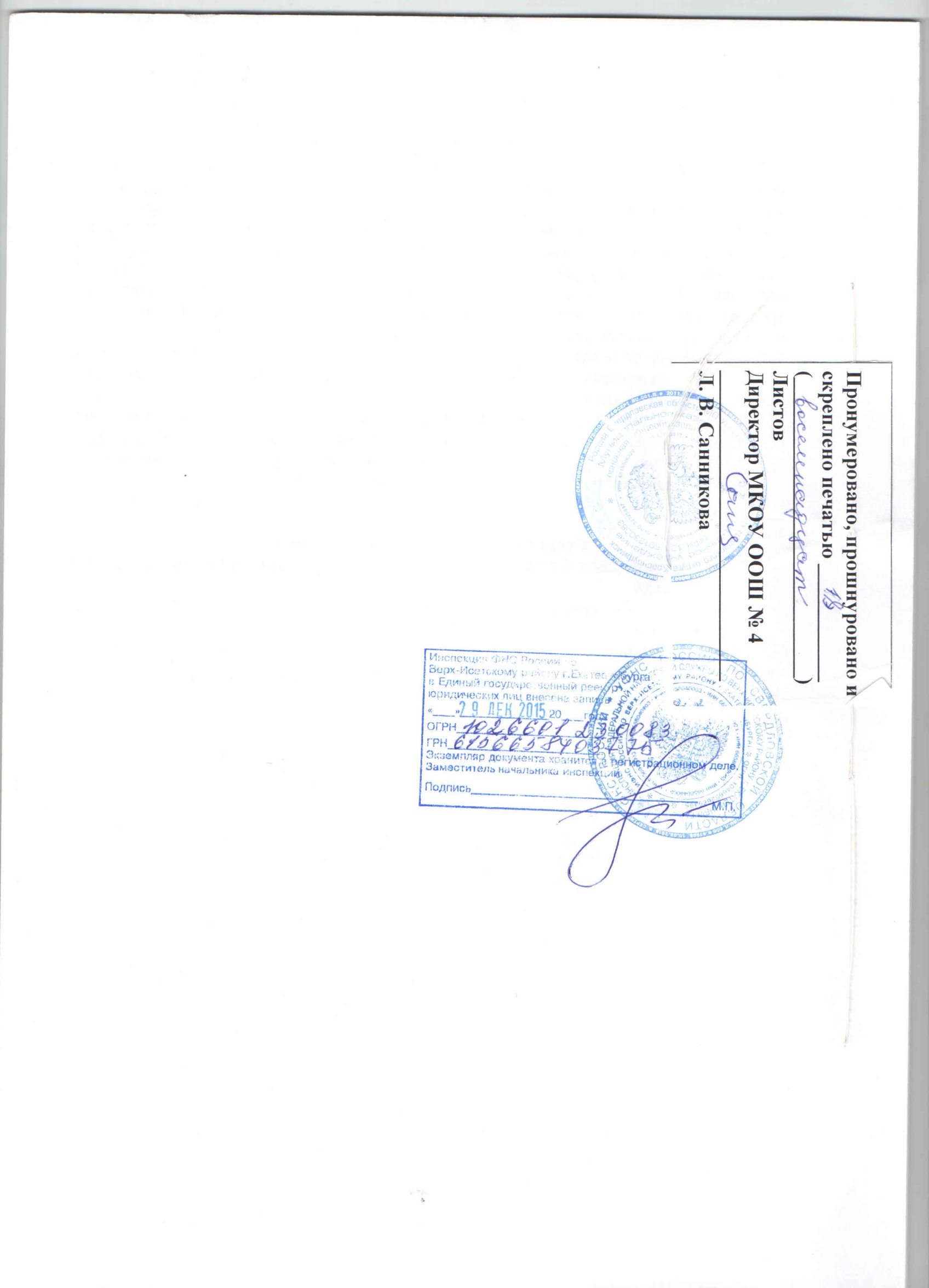 